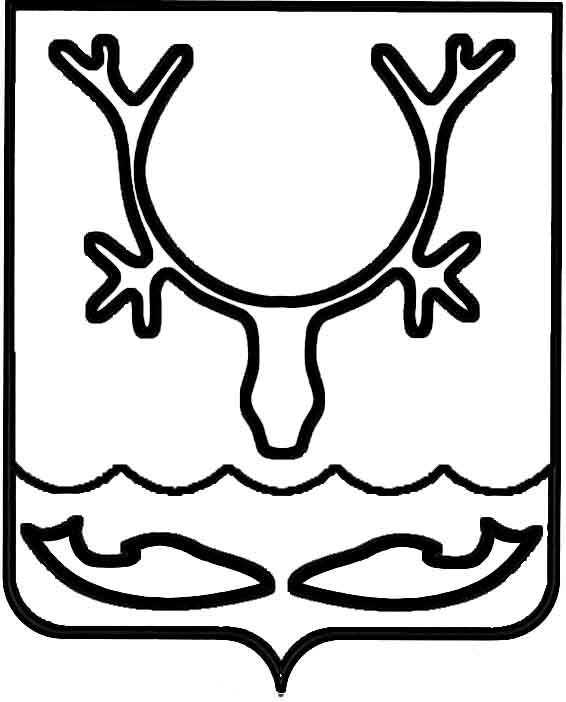 Администрация МО "Городской округ "Город Нарьян-Мар"ПОСТАНОВЛЕНИЕот “____” __________________ № ____________		г. Нарьян-МарО принятии расходных обязательств                     на осуществление отдельных государственных полномочий по составлению (изменению) списков кандидатов в присяжные заседатели федеральных судов общей юрисдикции                     в Российской ФедерацииВ соответствии со статьей 86 Бюджетного кодекса Российской Федерации, статьей 19 Федерального закона от 06.10.2003 № 131-ФЗ "Об общих принципах организации местного самоуправления в Российской Федерации", статьей 4 Федерального закона от 20.08.2004 № 113-ФЗ "О присяжных заседателях федеральных судов общей юрисдикции в Российской Федерации", постановлением Правительства Российской Федерации от 23.05.2005 № 320 "Об утверждении правил финансового обеспечения переданных исполнительно-распорядительным органам муниципальных образований государственных полномочий по составлению списков кандидатов в присяжные заседатели федеральных судов общей юрисдикции
в Российской Федерации", постановлением администрации Ненецкого автономного округа от 31.05.2017 № 178-п "Об утверждении Порядка составления списков кандидатов в присяжные заседатели муниципальных образований Ненецкого автономного округа и Ненецкого автономного округа" Администрация
МО "Городской округ "Город Нарьян-Мар"П О С Т А Н О В Л Я Е Т:Принять расходные обязательства на осуществление отдельных государственных полномочий по составлению (изменению) списков кандидатов
в присяжные заседатели федеральных судов общей юрисдикции в Российской Федерации.Финансовое обеспечение расходных обязательств муниципального образования, возникающих на основании настоящего постановления, осуществляется за счет субвенции, предоставляемой из федерального бюджета.Установить, что средства субвенции направляются на:- канцелярские расходы;- почтовые расходы;- расходы, связанные с публикацией списков кандидатов в средствах массовой информации.Настоящее постановление вступает в силу с момента его принятия
и подлежит официальному опубликованию.2611.2018834Глава МО "Городской округ "Город Нарьян-Мар" О.О.Белак